MARECSREDA, 8. 3. 2023, ob 10.00, v jedilniciDAN ŽENA; obisk otrok iz vrtcaPONEDELJEK, 13. 3. 2023, ob 14.00, v sejni sobi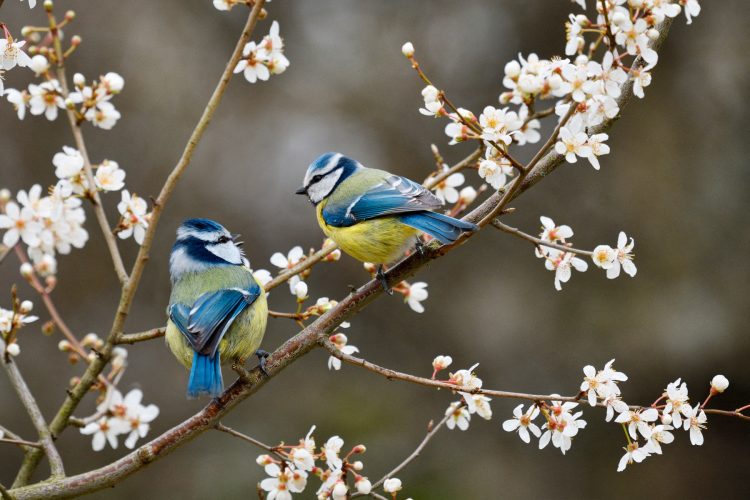 Obisk društva za svetovanje in pomoč 
ljudem v stiski »Izberi pravo pot«TOREK, 14. 3. 2023, ob 10.00, v jedilniciSVETA MAŠASREDA, 15. 3. 2023, ob 10.00, v sejni sobiMOLITVENA SKUPINA s prostovoljkami ČETRTEK, 16. 3. 2023, ob 18.00, v DornberkuNastop literarne skupine na OŠ DornberkPONEDELJEK, 20. 3. 2023, ob 10.00, v jedilniciSvetovni dan poezije z Matejem TratnikomTOREK, 21. 3. 2023, ob 14.00, v dnevnem centruDELAVNICA »Kvačkajmo rožice z Rožico«	SREDA, 22. 3. 2023, ob 10.00 TEHNIŠKI DAN; ogled hidroelektrarne GradiščeČETRTEK, 23. 3. 2023, ob 10.00, v jedilniciLITERARNO-GLASBENI ČETRTEK z dijaki Šolskega centra Nova GoricaTOREK, 28. 3. 2023, ob 16.00 v jedilniciNastop Mešanega pevskega zbora Nova Gorica, zborovodja Bogdan BreceljSREDA, 29. 3. 2023 ob 13.30 v sejni sobiFILMSKI POPOLDANPETEK, 31. 3. 2023, ob 10.00 jedilniciPRAZNOVANJE ROJSTNIH DNEVOV ZA STANOVALCE ROJENE V MESECU MARCU